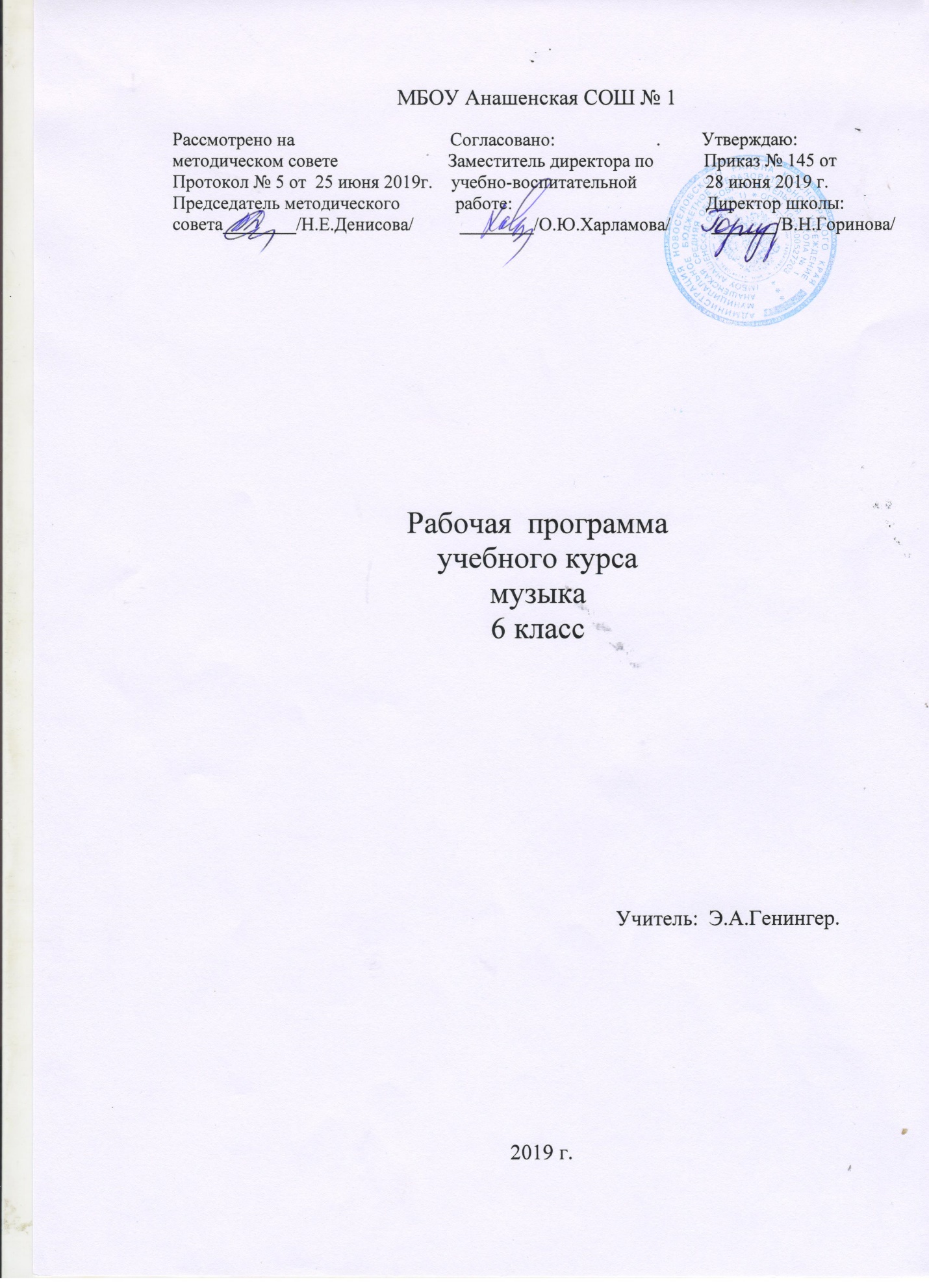 1.Пояснительная записка.     Рабочая программа по музыке для 6 класса разработана на основе:• Федерального государственного образовательного стандарта основного общего образования (Приказ министерства образования и науки от 17 декабря 2010 г. №1897).• Примерной программы основного общего образования по музыке (Примерные программы по учебным предметам. Музыка 5-7 класс:проект. –2-е изд., перераб. – М.: Просвещение, 2011. – 75с. – (Стандарты второго поколения). – ISBN 978-5-09-030344-6.) с учетом:• Авторской программы по музыке(Программа курса «Музыка» 5-7 класс / авт. –состГ.п.Сергеева, У.Д.Критская.-2-е изд.-М.:Просвещение,2014. 104сВ рабочей программе   учитываются основные идеи и положения Программы развития и формирования универсальных учебных действий для основного общего образования, адаптированные к условиям  МБОУ Анашенская СОШ №1.  Цель изучения курса музыки в 6 классе:    формирование музыкальной культуры личности, освоение музыкальной картины мира;развитие и углубление интереса к музыке и музыкальной деятельности, развитие музыкальной памяти и слуха, ассоциативного мышления, фантазии и воображения;развитие творческих способностей учащихся в различных видах музыкальной деятельности (слушание музыки, пение, игра на музыкальных инструментах, музыкально – пластическое движение, импровизация и др.).формирование основ музыкальной культуры обучающихся как неотъемлемой части их  общей духовной культуры; потребности в общении с музыкой для дальнейшего духовно-нравственного развития, социализации, самообразования, организации содержательного культурного досуга на основе осознания роли музыки в жизни отдельного человека и общества, в развитии мировой культуры;развитие общих  музыкальных способностей  обучающихся, а также  образного и ассоциативного мышления, фантазии и творческого воображения, эмоционально-ценностного отношения к явлениям жизни и искусства на основе восприятия и анализа  музыкальных образов;формирование мотивационной направленности на продуктивную музыкально-творческую деятельность (слушание музыки, пение, инструментальное музицирование, драматизация музыкальных произведений, импровизация, музыкально-пластическое движение); воспитание эстетического отношения к миру, критического восприятия музыкальной информации, развитие творческих способностей в многообразных видах музыкальной деятельности, связанной с театром, кино, литературой, живописью;расширение музыкального и общего культурного кругозора; воспитание музыкального вкуса, устойчивого интереса к музыке своего народа и других народов мира, классическому и современному музыкальному наследию;овладение основами музыкальной грамотности: способностью эмоционально воспринимать музыку как живое образное искусство во взаимосвязи с жизнью, со специальной терминологией и ключевыми понятиями музыкального искусства, элементарной нотной грамотой в рамках изучаемого курса.       Содержание программы и процесс достижения определённых результатов представлены в двух таблицах.       В таблице № 1 показаны содержание по разделам курса и планируемые результаты обучения  на конец 6 класса.  Основные виды деятельности описаны на языке предметных результатов.    В таблице №2 указано тематическое планирование, виды деятельности учащихся (описаны на языке предметных результатов), УУД, которые связаны с предметным содержанием и специфические УУД, которые не связаны с конкретным учебным содержанием.       В пятой колонке описаны УУД, которые относятся к соответствующей тематике предмета. В 6 колонке записаны УУД, которые формируются безотносительно к содержанию конкретных тем предмета. Планирование этих умений осуществляется по мере реализации программы на предстоящий срок - неделю, месяц. Учебные результаты по предмету даны на двух уровнях: «ученик научится» и «ученик получит возможность научиться». Планируемые результаты, выделенные в таблице курсивом, получат возможность достичь только отдельные обучающиеся, имеющие более высокий уровень мотивации и способностей. В повседневной практике обучения эта группа УУД не отрабатывается со всеми без исключения учащимися, их формирование осуществляется за счёт использования определённых форм, методов  организации деятельности учащихся и построения учебного занятия. В колонке 4 (предметные умения) жирным курсивом фиксируется предметное содержание, на которое необходимо обратить особое внимание, т. к. это является подготовкой к государственной итоговой аттестации.                            Общая характеристика  курса музыки в 6 классе .В рабочей программе учитываются концептуальные положения программы, разработанной под научным руководством Д. Б. Кабалевского, в частности, тот её важнейший и объединяющий момент, который связан с введением темы года.Содержание обучения ориентировано на целенаправленную организацию и планомерное формирование музыкальной учебной деятельности, способствующей развитию личностных, коммуникативных, познавательных и предметных компетенций младшего школьника.Одной из актуальных задач современного образования и воспитания является обращение к национальным, культурным традициям своего народа, родного края, формирование у подрастающего поколения интереса и уважения к своим истокам. Поэтому в содержание рабочей программы для 6 класса введен региональный компонент в следующих темах: «Уноси мое сердце в звенящую даль...», Русская духовная музыка, Вечные темы искусства и жизни, Симфоническое развитие музыкальных образов, Мир музыкального театра, Джаз – искусство ХХ века. При этом учтено, что этот учебный материал не входит в обязательный минимум содержания основных образовательных программ и отнесен к элементам дополнительного (необязательного) содержания. Логика изложения и содержание программы полностью соответствуют требованиям федерального компонента государственного стандарта среднего общего образования, поэтому в программу не внесено изменений.Место  курса    музыки для 6 класса в учебном  плане.В соответствии с Базисным учебным планом в 5 классе на учебный предмет «Музыка» отводится 35 часов (из расчета 1 час в неделю). Количество часов в год – 35.Личностные, метапредметные и предметные результаты освоения содержания курса музыки 6 классаПостроение курса музыки 6-го класса в учебнике « Музыка 6 класс» Г.П. Сергеевой , Е.Д. Критской основано на идеях и принципах  системно-деятельностного подхода в обучении и заложенных в основу Стандарта (ФГОС 2010 г.), что обеспечивает обучающимся: формирование готовности к саморазвитию и непрерывному образованию; активную учебно-познавательную деятельность ;построение образовательного процесса с учётом индивидуальных возрастных, психологических и физиологических особенностей.При системно-деятельностном подходе основными технологиями обучения являются проблемно-поисковая, исследовательская технологии. Именно они позволяют создать такое образовательное пространство, в котором ученик становится субъектом процесса обучения. Изучение музыки в 6 классе даёт возможность обучающимся достичь следующих результатов:Содержание и планируемые результаты освоения программы по МУЗЫКЕ В 6 КЛАССЕ (Таблица №1)Тематическое планирование и основные виды учебной деятельности учащихся (результаты освоения программы) по курсу музыка 6 класс (Таблица № 2)Учебно-методическое и материально – техническое обеспечение образовательного процессаУчебно-методический комплект:Музыка: 6 класс: учебник для общеобразовательных учреждений  /  Г.П. Сергеева, Е.Д. Критская.– М.: Просвещение, 2012. – 160  с.Музыка: 5 – 7 классы: программа  /  Г.П. Сергеева, Е.Д. Критская. – М.: Просвещение, 2014.–104 с.Дополнительная литература:Цифровые образовательные ресурсы на сайте http://www.schoolcollection.edu.ru//Цифровые образовательные ресурсы на сайте http://www.proshkolu.ru/Натуральные объекты:Муляжи скрипки и балалайки.Шумовые инструменты.СО на печатной основе ( демонстрационные, раздаточные):Комплект портретов композиторов (15 портретов).Экранные и экранно-звуковые СО (диапозитивы, транспаранты, фильмы):Коллекция цифровых образовательных ресурсов (фотографии, иллюстративный материал, аудио-видео материалы, фрагменты исторических источников).Общепользовательские цифровые инструменты учебной деятельности: редактор создания презентаций, презентации к урокам.Комплект CD «Сокровищница мировой классики: В. Моцарт, Ф.Шопен. П.И. Чайковский, Л. Бетховен, И.С. Бах».Комплект компакт-дисков, аудио - кассет, видео материалов по темам и разделам.Технические средства обучения:Теле/видео техника.Ноутбук.Мультимедийное оборудование.Цифровое фортепиано.Универсальные учебные действия6 класс.Личностные УУД: вхождение обучающихся в мир духовных ценностей музыкального искусства, влияющих на  выбор наиболее значимых ценностных ориентаций личности; понимание социальных функций музыки (познавательной, коммуникативной, эстетической, практической, воспитательной, зрелищной и др.)  в жизни людей, общества, в своей жизни;осознание особенностей музыкальной культуры России, своего региона, разных культур и народов мира, понимание представителей другой национальности, другой культуры и стремление вступать с ними в диалог; присвоение духовно-нравственных ценностей музыки в процессе познания содержания музыкальных образов (лирических, эпических, драматических) на основе поиска их жизненного содержания, широких ассоциативных связей музыки с другими видами искусства.Познавательные УУДстремление к приобретению музыкально-слухового опыта общения с известными и новыми музыкальными произведениями различных жанров, стилей народной и профессиональной  музыки, познанию приемов развития музыкальных образов, особенностей их музыкального языка; формирование интереса к специфике деятельности композиторов и исполнителей (профессиональных и народных), особенностям музыкальной культуры своего края, региона; расширение представлений о связях музыки с другими видами искусства на основе художественно-творческой, исследовательской деятельности; идентификация терминов и понятий музыкального языка с художественным языком различных видов искусства на основе выявления их общности и различий; применение полученных знаний о музыке и музыкантах, о других видах искусства в процессе самообразования, внеурочной творческой деятельности.Регулятивные УУДсамостоятельный выбор целей и способов решения учебных задач (включая интонационно-образный и жанрово-стилевой анализ сочинений) в процессе восприятия и исполнения музыки различных эпох, стилей, жанров, композиторских школ; совершенствование действий контроля, коррекции, оценки действий партнера в коллективной и групповой музыкальной, творческо-художественной, исследовательской деятельности; саморегуляция волевых усилий, способности к мобилизации сил в процессе работы над исполнением музыкальных сочинений на уроке, внеурочных и внешкольных формах музыкально-эстетической, проектной деятельности, в самообразовании; развитие критического отношения к собственным действиям, действиям одноклассников в процессе познания музыкального искусства, участия в индивидуальных и коллективных проектах; сравнение изложения одних и тех же сведений о музыкальном искусстве в различных источниках; приобретение навыков работы с сервисами Интернета.Коммуникативные УУД: решение учебных задач в процессе сотрудничества с одноклассниками, учителем в процессе музыкальной, художественно-творческой, исследовательской деятельности; формирование способности вступать в контакт, высказывать свою точку зрения, слушать и понимать точку зрения собеседника, вести дискуссию по поводу различных явлений музыкальной культуры; адекватное поведение в различных учебных, социальных ситуациях в процессе восприятия и музицирования, участия в исследовательских проектах, внеурочной деятельности; развитие навыков постановки проблемных вопросов  в процессе поиска и сбора информации о музыке, музыкантах в процессе восприятия и исполнения музыки; совершенствование навыков развернутого речевого высказывания в процессе анализа музыки (с использованием музыкальных терминов и понятий), ее оценки и представления в творческих формах работы в исследовательской, внеурочной, досуговой деятельности; развитие письменной речи в процессе выполнения самостоятельных и контрольных работ, диагностических тестов, анкетирования, работы в творческих тетрадях.Информационные УУДвладение навыками работы с различными источниками информации: книгами, учебниками, справочниками, атласами, картами, энциклопедиями, каталогами, словарями, в том числе электронными, сетью Интернет; самостоятельный поиск, извлечение, систематизация, анализ и отбор необходимой для решения учебных задач информации, ее организация, преобразование, сохранение и передача; ориентация в информационных потоках, умение выделять в них главное и необходимое; умения осознанно воспринимать музыкальную и другую художественную информацию; развитие критического отношения к распространяемой по каналам СМИ информации, умение аргументировать ее влияние на формирование музыкального вкуса, художественных предпочтений; применение для решения учебных задач, проектно-исследовательской деятельности информационных и телекоммуникационных технологий: аудио и видеозаписи, электронной почты, Интернета; увеличение количества источников информации, с которыми можно работать одновременно при изучении особенностей музыкальных образов разных эпох, стилей, композиторских школ; осуществление интерактивного диалога в едином информационном пространстве музыкальной культуры.РазделСодержание учебного предметаПланируемый результат по содержанию учебного предмета.Предметные уменияПланируемый результат по содержанию учебного предмета.Предметные уменияРазделСодержание учебного предметаНаучится Получит возможность научиться Мир образов вокальной и инструментальной музыки.Удивительный мир музыкальных образов.Образы романсов и песен русских композиторов.Два музыкальных посвящения.Портрет в музыке и живописи.«Уноси мое сердце в звенящую даль...»Музыкальный образ и мастерство исполнителя.Обряды и обычаи в фольклоре и в творчестве композиторов.Образы песен зарубежных композиторов. Искусство прекрасного пения.Мир старинной песни. Ф.Шуберт.Народное искусство Древней Руси.Русская духовная музыка.Духовная музыка. В. Г. Кикта. «Фрески Софии Киевской».Западноевропейская  музыка XVII – XVIII вв. «Небесное и земное» в музыке И. С. Баха.Лирические, драматические образы.  Зарубежная музыка композиторов ХХ века. К. Орф.Современная музыка. Авторскаяпесня.Музыкальный материал для слушания:Красный сарафан. А. Варламов, слова Н. Цыганова.Гори, гори, моя звезда. П. Булахов, слова В. Чуевского.Калитка. А. Обухов, слова А. Будищева.Колокольчик. А. Гурилев, слова И. Макарова.Я помню чудное мгновенье. М. Глинка, слова А. Пушкина.Вальс-фантазия для симфонического оркестра. М. Глинка.Сирень. С. Рахманинов, слова Е. Бекетовой.Здесь хорошо. С. Рахманинов, слова Г. Галиной.Матушка, что во поле пыльно, русская народная песня.Матушка, что во поле пыльно. М. Матвеев, слова народные.На море у тушка купалася, русская народная свадебная песня.Плывет лебедушка. Хор из оперы «Хованщина». М. Мусоргский.Иван Сусанин. Опера (фрагменты). М. Глинка.Руслан и Людмила. Опера (фрагменты). М. Глинка.Песня венецианского гондольера (№ 6) для фортепиано. Ф. Мендельсон.Венецианская ночь. М. Глинка, слова И. Козлова.Песни гостей. Из оперы «Садко». Н. Римский-Корсаков.Серенада. Ф. Шуберт, слова Л. Рельштаба, перевод Н. Огарева.Аве, Мария. Ф. Шуберт.А. Городницкого.Пока горит свеча. Слова и музыка А. Макаревича.Вечер бродит. Слова и музыка А. Якушевой.Мы свечи зажжем. С. Ведерников, слова И. Денисовой.Сережка ольховая. Е. Крылатов, слова Е. Евтушенко.Багульник. В. Шаинский, слова И. МорозовБог осушит слезы. Спиричуэл.Музыкальный материал для пения:Огромное небо. О. Фельцман, стихи Р. Рождественского.Будь со мною (Молитва). Е. Крылатов, слова Ю. Энтина.Россия. Д. Тухманов, слова М. Ножкина.Песенка об открытой двери. Слова и музыка Б. Окуджавы.Диалог у новогодней елки. С. Никитин, слова Ю. Левитанского.Старый рояль. Из художественного фильма «Мы из джаза». М. Минков, слова Д. Иванова.Различать простые и сложные жанры вокальной, инструментальной, сценической музыки.Характеризовать музыкальные произведения (фрагменты).Определять жизненно-образное содержание музыкальных произведений разных жанров;   различать лирические, эпические, драматические музыкальные образы.Наблюдать за развитием музыкальных образов.Анализировать приемы взаимодействия и развития образов музыкальных сочинений.Разыгрывать народные песни.Участвовать в коллективных играх - драматизациях.Участвовать в коллективной деятельности при подготовке и проведении литературно – музыкальных композиций.Инсценировать песни, фрагменты опер, спектаклей.Воплощать в различных видах музыкально – творческой деятельности знакомые литературные и зрительные образы.Называть отдельных выдающихся отечественных и зарубежных исполнителей, включая музыкальные коллективы и др.Ориентироваться в составе исполнителей вокальной музыки, наличии или отсутствии инструментального сопровождения.Воспринимать и опреде-лять разновидности хоровых коллективов по манере исполнения.Использовать различные формы музицирования и творческих заданий в освоении содержания музыкальных образов.Раскрывать образный строй музыкальных произведений на основе взаимодействия различных видов искусства.Принимать участие в создании танцевальных и вокальных композиций в джазовом стиле.Выполнять инструментов-ку мелодий на основе простейших приемов аранжировки музыки на элементарных и электронных инструментах.Выявлять возможности эмоционального воздействия музыки на человека (на личном примере).Приводить примеры преобразующего влияния музыки.Сотрудничать со сверстниками в процессе исполнения классических и современных музыкальных произведений (инструментальных, вокальных, театральных и т.п.).Исполнять музыку. Передавая ее художественный смысл.Оценивать и корректиро-вать собственную музыкально – творческую деятельность.Исполнять отдельные образцы народного музыкального творчества своей республики, края, региона.Подбирать простейший аккомпанемент в соответствии с жанровой основой произведения.Ориентироваться в джазовой музыке, называть ее отдельных выдающихся исполнителей и композиторов.Участвовать в разработке и воплощении сценариев народных праздников, игр, обрядов, действ.Находить информацию о наиболее значительных явлениях музыкальной жизни в стране и за ее пределами.Подбирать музыку для проведения дискотеки в классе, школе и т.п.Составлять отзывы о посещении концертов, музыкально – театральных спектаклей и др.Выполнять задания из творческой тетради.Защищать творческие исследовательские проекты (вне сетки часов).раскрывать образное содержание музыкальных произведений разных форм, жанров и стилей; определять средства музыкальной выразительности, приёмы взаимодействия и развития музыкальных образов, особенности (типы) музыкальной драматургии, высказывать суждение об основной идее и форме её воплощения;понимать специфику и особенности музыкального языка, закономерности музыкального искусства, творчески интерпретировать содержание музыкального произведения в пении, музыкально-ритмическом движении, пластическом интонировании, поэтическом слове, изобразительной деятельности;осуществлять на основе полученных знаний о музыкальном образе и музыкальной драматургии исследовательскую деятельность художественно-эстетической направленности для участия в выполнении творческих проектов, в том числе связанных с практическим музицированием.Удивительный мир музыкальных образов.Образы романсов и песен русских композиторов.Два музыкальных посвящения.Портрет в музыке и живописи.«Уноси мое сердце в звенящую даль...»Музыкальный образ и мастерство исполнителя.Обряды и обычаи в фольклоре и в творчестве композиторов.Образы песен зарубежных композиторов. Искусство прекрасного пения.Мир старинной песни. Ф.Шуберт.Народное искусство Древней Руси.Русская духовная музыка.Духовная музыка. В. Г. Кикта. «Фрески Софии Киевской».Западноевропейская  музыка XVII – XVIII вв. «Небесное и земное» в музыке И. С. Баха.Лирические, драматические образы.  Зарубежная музыка композиторов ХХ века. К. Орф.Современная музыка. Авторскаяпесня.Музыкальный материал для слушания:Красный сарафан. А. Варламов, слова Н. Цыганова.Гори, гори, моя звезда. П. Булахов, слова В. Чуевского.Калитка. А. Обухов, слова А. Будищева.Колокольчик. А. Гурилев, слова И. Макарова.Я помню чудное мгновенье. М. Глинка, слова А. Пушкина.Вальс-фантазия для симфонического оркестра. М. Глинка.Сирень. С. Рахманинов, слова Е. Бекетовой.Здесь хорошо. С. Рахманинов, слова Г. Галиной.Матушка, что во поле пыльно, русская народная песня.Матушка, что во поле пыльно. М. Матвеев, слова народные.На море у тушка купалася, русская народная свадебная песня.Плывет лебедушка. Хор из оперы «Хованщина». М. Мусоргский.Иван Сусанин. Опера (фрагменты). М. Глинка.Руслан и Людмила. Опера (фрагменты). М. Глинка.Песня венецианского гондольера (№ 6) для фортепиано. Ф. Мендельсон.Венецианская ночь. М. Глинка, слова И. Козлова.Песни гостей. Из оперы «Садко». Н. Римский-Корсаков.Серенада. Ф. Шуберт, слова Л. Рельштаба, перевод Н. Огарева.Аве, Мария. Ф. Шуберт.А. Городницкого.Пока горит свеча. Слова и музыка А. Макаревича.Вечер бродит. Слова и музыка А. Якушевой.Мы свечи зажжем. С. Ведерников, слова И. Денисовой.Сережка ольховая. Е. Крылатов, слова Е. Евтушенко.Багульник. В. Шаинский, слова И. МорозовБог осушит слезы. Спиричуэл.Музыкальный материал для пения:Огромное небо. О. Фельцман, стихи Р. Рождественского.Будь со мною (Молитва). Е. Крылатов, слова Ю. Энтина.Россия. Д. Тухманов, слова М. Ножкина.Песенка об открытой двери. Слова и музыка Б. Окуджавы.Диалог у новогодней елки. С. Никитин, слова Ю. Левитанского.Старый рояль. Из художественного фильма «Мы из джаза». М. Минков, слова Д. Иванова.Различать простые и сложные жанры вокальной, инструментальной, сценической музыки.Характеризовать музыкальные произведения (фрагменты).Определять жизненно-образное содержание музыкальных произведений разных жанров;   различать лирические, эпические, драматические музыкальные образы.Наблюдать за развитием музыкальных образов.Анализировать приемы взаимодействия и развития образов музыкальных сочинений.Разыгрывать народные песни.Участвовать в коллективных играх - драматизациях.Участвовать в коллективной деятельности при подготовке и проведении литературно – музыкальных композиций.Инсценировать песни, фрагменты опер, спектаклей.Воплощать в различных видах музыкально – творческой деятельности знакомые литературные и зрительные образы.Называть отдельных выдающихся отечественных и зарубежных исполнителей, включая музыкальные коллективы и др.Ориентироваться в составе исполнителей вокальной музыки, наличии или отсутствии инструментального сопровождения.Воспринимать и опреде-лять разновидности хоровых коллективов по манере исполнения.Использовать различные формы музицирования и творческих заданий в освоении содержания музыкальных образов.Раскрывать образный строй музыкальных произведений на основе взаимодействия различных видов искусства.Принимать участие в создании танцевальных и вокальных композиций в джазовом стиле.Выполнять инструментов-ку мелодий на основе простейших приемов аранжировки музыки на элементарных и электронных инструментах.Выявлять возможности эмоционального воздействия музыки на человека (на личном примере).Приводить примеры преобразующего влияния музыки.Сотрудничать со сверстниками в процессе исполнения классических и современных музыкальных произведений (инструментальных, вокальных, театральных и т.п.).Исполнять музыку. Передавая ее художественный смысл.Оценивать и корректиро-вать собственную музыкально – творческую деятельность.Исполнять отдельные образцы народного музыкального творчества своей республики, края, региона.Подбирать простейший аккомпанемент в соответствии с жанровой основой произведения.Ориентироваться в джазовой музыке, называть ее отдельных выдающихся исполнителей и композиторов.Участвовать в разработке и воплощении сценариев народных праздников, игр, обрядов, действ.Находить информацию о наиболее значительных явлениях музыкальной жизни в стране и за ее пределами.Подбирать музыку для проведения дискотеки в классе, школе и т.п.Составлять отзывы о посещении концертов, музыкально – театральных спектаклей и др.Выполнять задания из творческой тетради.Защищать творческие исследовательские проекты (вне сетки часов).раскрывать образное содержание музыкальных произведений разных форм, жанров и стилей; определять средства музыкальной выразительности, приёмы взаимодействия и развития музыкальных образов, особенности (типы) музыкальной драматургии, высказывать суждение об основной идее и форме её воплощения;понимать специфику и особенности музыкального языка, закономерности музыкального искусства, творчески интерпретировать содержание музыкального произведения в пении, музыкально-ритмическом движении, пластическом интонировании, поэтическом слове, изобразительной деятельности;осуществлять на основе полученных знаний о музыкальном образе и музыкальной драматургии исследовательскую деятельность художественно-эстетической направленности для участия в выполнении творческих проектов, в том числе связанных с практическим музицированием. Мир образов камерной и симфонической музыки. Вечные темы искусства и жизни.Могучее царство Ф.Шопена.Ночной пейзаж.Инструментальный концерт.«Космический пейзаж».Образы симфонической музыки.Симфоническое развитие музыкальных образов.Программная музыка и ее жанры.Программная увертюра Бетховена  «Эгмонт».Увертюра-фантазия П.И. Чайковского «Ромео и Джульетта».Мир музыкального театра.Образы киномузыки.Музыка в отечественном кино.Джаз – искусство ХХ века.Музыкальный материал для слушания:Прелюдия № 24; Баллада № 1 для фортепиано. Ф. Шопен.Ноктюрны для фортепиано. П. Чайковский.Ноктюрны для фортепиано. Ф. Шопен.Ноктюрн (3-я часть). Из Квартета № 2. А. Бородин.Вопрос, оставшийся без ответа («Космический пейзаж»). Пьеса для камерного оркестра.Ч. АйвзМозаика. Пьеса для синтезатора. Э. Артемьев.Прелюдии для фортепиано. М. Чюрленис.Музыкальные иллюстрации к повести А. Пушкина «Метель» (фрагменты). Г. Свиридов.Побудь со мной. Н. Зубов, слова NN.Вот мчится тройка удалая. Русская народная песня, слова Ф. Глинки.Времена года. Цикл концертов для оркестра и скрипки соло (фрагменты). А. Вивальди.Итальянский концерт (фрагменты) для клавира. И.-С. Бах.Симфония № 4 (2-я часть). П. Чайковский.Симфония № 2 («Богатырская») (1-я часть). А. Бородин.Симфония № 3 («Героическая») (4-я часть). Л. Бетховен.Увертюра к опере «Руслан и Людмила». М. Глинка.Ave, verum. В.-А. Моцарт.Моцартиана. Оркестровая сюита № 4 (3-я часть). П. Чайковский.Эгмонт. Увертюра. Л. Бетховен.Скорбь и радость. Канон. Л. Бетховен.Ромео и Джульетта. Увертюра-фантазия (фрагменты). П. Чайковский.Ромео и Джульетта. Балет (фрагменты). С. Прокофьев.Ромео и Джульетта. Музыкальные зарисовки (сюита) для большого симфонического оркестра.Вестсайдская история. Мюзикл (фрагменты). Л. Бернстайн.Орфей и Эвридика. Опера (фрагменты). К. Глюк.Орфей и Эвридика. Рок-опера. А. Журбин, слова Ю. Димитрина.Слова любви. Из художественного фильма «Ромео и Джульетта». Н. Рота, русский текст Л. Дербенева, обработка Г. Подэльского.Увертюра (фрагменты); Песенка о веселом ветре. Из художественного фильма «Дети капитана Гранта». И. Дунаевский.Мгновения. Из телевизионного фильма «Семнадцать мгновений весны». М. Таривердиев, слова Р.      Рождественского.Звуки музыки; Эдельвейс. Из художественного фильма-мюзикла «Звуки музыки». Р. Роджерс, слова О. Хаммерсона, русский текст М. Подберезского.Город Нью-Йорк. Блюз.Любимый мой. Дж. Гершвин, слова А. Гершвина, русский текст Т. Сикорской.Любовь вошла. Дж. Гершвин, слова А. Гершвина, перевод С. Болотина и Т. Сикорской.Караван. Д. Эллингтон (сравнительные интерпретации).Колыбельная Клары. Из оперы «Порги и Бесс». Дж. Гершвин.Острый ритм; Хлопай в такт. Дж. Гершвин, слова А. Гершвина, русский текст В. Струкова.Музыкальный материал для пения:Родного неба милый свет. Е. Голубева, слова В. Жуковского.Моя звезда. А. Суханов, слова И. Анненского.Мир сверху. Слова и музыка А. Дольского.Осенний бал. Слова и музыка Л. Марченко.Как здорово. Слова и музыка О. Митяева.Соотносить основные образно – эмоциональные сферы музыки, специфические особенности произведений разных жанров.Сопоставлять различные образцы народной и профессиональной музыки.Обнаруживать общность истоков народной и профессиональной музыки.Выявлять характерные свойства народной и композиторской музыки.Передавать в собственном исполнении (пении, игре на инструментах, музыкально – пластическом движении) различные музыкальные образы.Анализировать и  обобщать многообразие связей музыки, литературы и изобразительного искусства.Инсценировать фрагменты популярных мюзиклов и рок -  опер.Называть имена выдающихся русских и зарубежных композиторов. Приводить примеры их произведений.Определять по характерным признакам принадлежность музыкальных произведений к соответствующему жанру и стилю – музыка классическая, народная, религиозная, современная.Различать виды оркестра и группы музыкальных инструментов.Осуществлять исследовательскую художественно - эстетическую деятельность.Выполнять индивидуаль-ные проекты, участвовать в коллективных проектах.Импровизировать в одном из современных жанров популярной музыки и оценивать собственное исполнение.Оценивать собственную музыкально – творческую деятельность.Заниматься самообразованием (совершенствовать умения и навыки самообразования).Применять информацион-но – коммуникационные технологии для музыкального самообразования.Использовать различные формы музицирования и творческих заданий в освоении содержания музыкальных произведений.Защищать творческие исследовательские проекты (вне сетки часов).заниматься музыкально-эстетическим самообразованием при организации культурного досуга, составлении домашней фонотеки, видеотеки, библиотеки и пр.; посещении концертов, театров и др.;воплощать различные творческие замыслы в многообразной художественной деятельности, проявлять инициативу в организации и проведении концертов, театральных спектаклей, выставок и конкурсов, фестивалей и др.Вечные темы искусства и жизни.Могучее царство Ф.Шопена.Ночной пейзаж.Инструментальный концерт.«Космический пейзаж».Образы симфонической музыки.Симфоническое развитие музыкальных образов.Программная музыка и ее жанры.Программная увертюра Бетховена  «Эгмонт».Увертюра-фантазия П.И. Чайковского «Ромео и Джульетта».Мир музыкального театра.Образы киномузыки.Музыка в отечественном кино.Джаз – искусство ХХ века.Музыкальный материал для слушания:Прелюдия № 24; Баллада № 1 для фортепиано. Ф. Шопен.Ноктюрны для фортепиано. П. Чайковский.Ноктюрны для фортепиано. Ф. Шопен.Ноктюрн (3-я часть). Из Квартета № 2. А. Бородин.Вопрос, оставшийся без ответа («Космический пейзаж»). Пьеса для камерного оркестра.Ч. АйвзМозаика. Пьеса для синтезатора. Э. Артемьев.Прелюдии для фортепиано. М. Чюрленис.Музыкальные иллюстрации к повести А. Пушкина «Метель» (фрагменты). Г. Свиридов.Побудь со мной. Н. Зубов, слова NN.Вот мчится тройка удалая. Русская народная песня, слова Ф. Глинки.Времена года. Цикл концертов для оркестра и скрипки соло (фрагменты). А. Вивальди.Итальянский концерт (фрагменты) для клавира. И.-С. Бах.Симфония № 4 (2-я часть). П. Чайковский.Симфония № 2 («Богатырская») (1-я часть). А. Бородин.Симфония № 3 («Героическая») (4-я часть). Л. Бетховен.Увертюра к опере «Руслан и Людмила». М. Глинка.Ave, verum. В.-А. Моцарт.Моцартиана. Оркестровая сюита № 4 (3-я часть). П. Чайковский.Эгмонт. Увертюра. Л. Бетховен.Скорбь и радость. Канон. Л. Бетховен.Ромео и Джульетта. Увертюра-фантазия (фрагменты). П. Чайковский.Ромео и Джульетта. Балет (фрагменты). С. Прокофьев.Ромео и Джульетта. Музыкальные зарисовки (сюита) для большого симфонического оркестра.Вестсайдская история. Мюзикл (фрагменты). Л. Бернстайн.Орфей и Эвридика. Опера (фрагменты). К. Глюк.Орфей и Эвридика. Рок-опера. А. Журбин, слова Ю. Димитрина.Слова любви. Из художественного фильма «Ромео и Джульетта». Н. Рота, русский текст Л. Дербенева, обработка Г. Подэльского.Увертюра (фрагменты); Песенка о веселом ветре. Из художественного фильма «Дети капитана Гранта». И. Дунаевский.Мгновения. Из телевизионного фильма «Семнадцать мгновений весны». М. Таривердиев, слова Р.      Рождественского.Звуки музыки; Эдельвейс. Из художественного фильма-мюзикла «Звуки музыки». Р. Роджерс, слова О. Хаммерсона, русский текст М. Подберезского.Город Нью-Йорк. Блюз.Любимый мой. Дж. Гершвин, слова А. Гершвина, русский текст Т. Сикорской.Любовь вошла. Дж. Гершвин, слова А. Гершвина, перевод С. Болотина и Т. Сикорской.Караван. Д. Эллингтон (сравнительные интерпретации).Колыбельная Клары. Из оперы «Порги и Бесс». Дж. Гершвин.Острый ритм; Хлопай в такт. Дж. Гершвин, слова А. Гершвина, русский текст В. Струкова.Музыкальный материал для пения:Родного неба милый свет. Е. Голубева, слова В. Жуковского.Моя звезда. А. Суханов, слова И. Анненского.Мир сверху. Слова и музыка А. Дольского.Осенний бал. Слова и музыка Л. Марченко.Как здорово. Слова и музыка О. Митяева.Соотносить основные образно – эмоциональные сферы музыки, специфические особенности произведений разных жанров.Сопоставлять различные образцы народной и профессиональной музыки.Обнаруживать общность истоков народной и профессиональной музыки.Выявлять характерные свойства народной и композиторской музыки.Передавать в собственном исполнении (пении, игре на инструментах, музыкально – пластическом движении) различные музыкальные образы.Анализировать и  обобщать многообразие связей музыки, литературы и изобразительного искусства.Инсценировать фрагменты популярных мюзиклов и рок -  опер.Называть имена выдающихся русских и зарубежных композиторов. Приводить примеры их произведений.Определять по характерным признакам принадлежность музыкальных произведений к соответствующему жанру и стилю – музыка классическая, народная, религиозная, современная.Различать виды оркестра и группы музыкальных инструментов.Осуществлять исследовательскую художественно - эстетическую деятельность.Выполнять индивидуаль-ные проекты, участвовать в коллективных проектах.Импровизировать в одном из современных жанров популярной музыки и оценивать собственное исполнение.Оценивать собственную музыкально – творческую деятельность.Заниматься самообразованием (совершенствовать умения и навыки самообразования).Применять информацион-но – коммуникационные технологии для музыкального самообразования.Использовать различные формы музицирования и творческих заданий в освоении содержания музыкальных произведений.Защищать творческие исследовательские проекты (вне сетки часов).заниматься музыкально-эстетическим самообразованием при организации культурного досуга, составлении домашней фонотеки, видеотеки, библиотеки и пр.; посещении концертов, театров и др.;воплощать различные творческие замыслы в многообразной художественной деятельности, проявлять инициативу в организации и проведении концертов, театральных спектаклей, выставок и конкурсов, фестивалей и др.№Тема (содержание) занятия30% неурочной деятельности.ДатаДатаПланируемые результаты освоения учебного предмета(основные виды учебной деятельности учащихся)Планируемые результаты освоения учебного предмета(основные виды учебной деятельности учащихся)Планируемые результаты освоения учебного предмета(основные виды учебной деятельности учащихся)Планируемые результаты освоения учебного предмета(основные виды учебной деятельности учащихся)Планируемые результаты освоения учебного предмета(основные виды учебной деятельности учащихся)Планируемые результаты освоения учебного предмета(основные виды учебной деятельности учащихся)Планируемые результаты освоения учебного предмета(основные виды учебной деятельности учащихся)Планируемые результаты освоения учебного предмета(основные виды учебной деятельности учащихся)№Тема (содержание) занятия30% неурочной деятельности.ДатаДатаПредметные действияПредметные действияУниверсальные учебные действияУниверсальные учебные действияУниверсальные учебные действияУниверсальные учебные действияУниверсальные учебные действияУниверсальные учебные действия№Тема (содержание) занятия30% неурочной деятельности.ДатаДатаПредметные действияПредметные действияУУД, соответствующие содержанию темУУД, соответствующие содержанию темУУД, оперативно планируемые в ходе курсаУУД, оперативно планируемые в ходе курсаУУД, оперативно планируемые в ходе курсаУУД, оперативно планируемые в ходе курса1         2  3  3         4         4                    5                    5            6            6            6            6Научится / получит возможность научитьсяНаучится / получит возможность научитьсяНаучится / получит возможность научитьсяНаучится / получит возможность научитьсяНаучится / получит возможность научитьсяНаучится / получит возможность научитьсяНаучится / получит возможность научитьсяНаучится / получит возможность научиться                         1. Мир образов вокальной и инструментальной музыки (16 ч.)                         1. Мир образов вокальной и инструментальной музыки (16 ч.)                         1. Мир образов вокальной и инструментальной музыки (16 ч.)                         1. Мир образов вокальной и инструментальной музыки (16 ч.)                         1. Мир образов вокальной и инструментальной музыки (16 ч.)                         1. Мир образов вокальной и инструментальной музыки (16 ч.)                         1. Мир образов вокальной и инструментальной музыки (16 ч.)                         1. Мир образов вокальной и инструментальной музыки (16 ч.)                         1. Мир образов вокальной и инструментальной музыки (16 ч.)                         1. Мир образов вокальной и инструментальной музыки (16 ч.)                         1. Мир образов вокальной и инструментальной музыки (16 ч.)                         1. Мир образов вокальной и инструментальной музыки (16 ч.)1.Музыкальный образ как основная закономерность музыкального искусства. Мир музыкальных образов.5.09.5.09.Напевать мелодию. Создавать музыкальные образы. Различать вокальную и инструментальную музыку.Напевать мелодию. Создавать музыкальные образы. Различать вокальную и инструментальную музыку.Напевать мелодию. Создавать музыкальные образы. Различать вокальную и инструментальную музыку.(Р) Определять цель учебной деятельности с помощью учителя, искать средства её осуществления.(П) Способность извлекать информацию из различных источников и выделять главное, переводить информацию в другую форму представления (текст, таблица, инструкция).(К) Способность свободно излагать свои мысли в устной и письменной форме (умение выдвигать тезисы и подтверждать аргументами, высказывать собственное суждение)(Р) Определять цель учебной деятельности с помощью учителя, искать средства её осуществления.(П) Способность извлекать информацию из различных источников и выделять главное, переводить информацию в другую форму представления (текст, таблица, инструкция).(К) Способность свободно излагать свои мысли в устной и письменной форме (умение выдвигать тезисы и подтверждать аргументами, высказывать собственное суждение)2.Вокальная музыка. Образы романсов и песен русских композиторов.12.0912.09Расширение представлений о жанре. Знать имена великих композиторов.Расширение представлений о жанре. Знать имена великих композиторов.Расширение представлений о жанре. Знать имена великих композиторов.(Р) Учиться обнаруживать и формулировать учебную проблему совместно с учителем.(П) Выполнять универсальные логические действия. Уметь передавать содержание в сжатом, выборочном или развёрнутом виде.(К) Уметь передавать содержание в сжатом, выборочном или развёрнутом виде.(Р) Учиться обнаруживать и формулировать учебную проблему совместно с учителем.(П) Выполнять универсальные логические действия. Уметь передавать содержание в сжатом, выборочном или развёрнутом виде.(К) Уметь передавать содержание в сжатом, выборочном или развёрнутом виде.3.Вокальная и симфоническая музыка. Два музыкальных посвящения.19.0919.09М. Глинка. Романс. Вальс-фантазия.Напевать основные темы.М. Глинка. Романс. Вальс-фантазия.Напевать основные темы.М. Глинка. Романс. Вальс-фантазия.Напевать основные темы.(Р) Составлять план выполнения задач, решения проблем творческого и поискового характера.(П) Перерабатывать информацию  для получения необходимого результата, в том числе и для создания нового продукта.(К) При необходимости отстаивать свою точку зрения, аргументируя ее. Учиться подтверждать аргументы фактами.(Р) Составлять план выполнения задач, решения проблем творческого и поискового характера.(П) Перерабатывать информацию  для получения необходимого результата, в том числе и для создания нового продукта.(К) При необходимости отстаивать свою точку зрения, аргументируя ее. Учиться подтверждать аргументы фактами.4.Взаимосвязь музыки с другими видами искусства. Портрет в музыке и живописи.26.0926.09Форма. Приемы развития. Портрет в музыке.Знать понятия.Форма. Приемы развития. Портрет в музыке.Знать понятия.Форма. Приемы развития. Портрет в музыке.Знать понятия.(Р) Работая по плану, сверять свои действия с целью и, при необходимости, исправлять ошибки с помощью учителя.(П) Самостоятельно  отбирать для решения  предметных учебных задач необходимые словари, энциклопедии, справочники, электронные диски. Уметь передавать содержание в сжатом, выборочном или развёрнутом виде.(К) Оформлять свои мысли в устной и письменной речи с учетом своих учебных и жизненных речевых ситуаций, в том числе с применением средств ИКТ.(Р) Работая по плану, сверять свои действия с целью и, при необходимости, исправлять ошибки с помощью учителя.(П) Самостоятельно  отбирать для решения  предметных учебных задач необходимые словари, энциклопедии, справочники, электронные диски. Уметь передавать содержание в сжатом, выборочном или развёрнутом виде.(К) Оформлять свои мысли в устной и письменной речи с учетом своих учебных и жизненных речевых ситуаций, в том числе с применением средств ИКТ.5.Отечественная музыка композиторов ХХ века.  «Уноси мое сердце в звенящую даль...» Региональный компонент3.103.10Аккомпанировать на ударных инструментах. Знать Творчество Д.Хворостовского.Аккомпанировать на ударных инструментах. Знать Творчество Д.Хворостовского.Аккомпанировать на ударных инструментах. Знать Творчество Д.Хворостовского.(Р) Составлять план выполнения задач, решения проблем творческого и поискового характера.(П) Перерабатывать информацию  для получения необходимого результата,(К) При необходимости отстаивать свою точку зрения, аргументируя ее. Учиться подтверждать аргументы фактами.(Р) Составлять план выполнения задач, решения проблем творческого и поискового характера.(П) Перерабатывать информацию  для получения необходимого результата,(К) При необходимости отстаивать свою точку зрения, аргументируя ее. Учиться подтверждать аргументы фактами.6.Выдающиеся отечественные исполнители. Музыкальныйобраз и мастерство исполнителя.10.1010.10Ф. И. Шаляпин. Рондо. Ария. Интерпретировать.Ф. И. Шаляпин. Рондо. Ария. Интерпретировать.Ф. И. Шаляпин. Рондо. Ария. Интерпретировать.(П) Самостоятельно  отбирать для решения  предметных учебных задач необходимые словари, энциклопедии, справочники, электронные диски. Уметь передавать содержание в сжатом, выборочном или развёрнутом виде.(К) Оформлять свои мысли в устной и письменной речи с учетом своих учебных и жизненных речевых ситуаций, в том числе с применением средств ИКТ.(П) Самостоятельно  отбирать для решения  предметных учебных задач необходимые словари, энциклопедии, справочники, электронные диски. Уметь передавать содержание в сжатом, выборочном или развёрнутом виде.(К) Оформлять свои мысли в устной и письменной речи с учетом своих учебных и жизненных речевых ситуаций, в том числе с применением средств ИКТ.7.Народное музыкальное творчество.  Обряды и обычаи в фольклоре и в творчестве композиторов.17.1017.10Узнавать фольклорные произведения. Инсценировать народные обряды.Узнавать фольклорные произведения. Инсценировать народные обряды.Узнавать фольклорные произведения. Инсценировать народные обряды.(Р) Работая по плану, сверять свои действия с целью и, при необходимости, исправлять ошибки с помощью учителя.(П) Уметь передавать содержание в сжатом, выборочном или развёрнутом виде.(К) Читать вслух и про себя тексты учебников и при этом:– вести «диалог с автором»;– вычитывать все виды текстовой информации.(Р) Работая по плану, сверять свои действия с целью и, при необходимости, исправлять ошибки с помощью учителя.(П) Уметь передавать содержание в сжатом, выборочном или развёрнутом виде.(К) Читать вслух и про себя тексты учебников и при этом:– вести «диалог с автором»;– вычитывать все виды текстовой информации.8.Вокальная музыка. Образы песен зарубежных композиторов. Искусство прекрасного пения.24.1024.10Бельканто. Баркарола.Знать имена зарубежных композиторов.Бельканто. Баркарола.Знать имена зарубежных композиторов.Бельканто. Баркарола.Знать имена зарубежных композиторов.(Р) В диалоге с учителем учиться вырабатывать критерии оценки и определять степень успешности выполнения своей работы и работы всех, исходя из имеющихся критериев,  совершенствовать критерии оценки и пользоваться ими в ходе оценки и самооценки. (П) Выполнять универсальные логические действия.(К) Читать вслух и про себя тексты учебников и при этом:– вести «диалог с автором»;– вычитывать все виды текстовой информации.(Р) В диалоге с учителем учиться вырабатывать критерии оценки и определять степень успешности выполнения своей работы и работы всех, исходя из имеющихся критериев,  совершенствовать критерии оценки и пользоваться ими в ходе оценки и самооценки. (П) Выполнять универсальные логические действия.(К) Читать вслух и про себя тексты учебников и при этом:– вести «диалог с автором»;– вычитывать все виды текстовой информации.9.Творчество выдающихся зарубежных композиторов. Мир старинной песни. Ф.Шуберт.7.117.11Ф. Шуберт. Баллада. Называть средства выразительности в музыке, живописи, литературе.Ф. Шуберт. Баллада. Называть средства выразительности в музыке, живописи, литературе.Ф. Шуберт. Баллада. Называть средства выразительности в музыке, живописи, литературе.(Р) Работая по составленному плану, использовать наряду с основными и дополнительные средства (справочная литература, сложные приборы, средства ИКТ).(П) Уметь передавать содержание в сжатом, выборочном или развёрнутом виде.(К)Умение работать в коллективном творчестве.(Р) Работая по составленному плану, использовать наряду с основными и дополнительные средства (справочная литература, сложные приборы, средства ИКТ).(П) Уметь передавать содержание в сжатом, выборочном или развёрнутом виде.(К)Умение работать в коллективном творчестве.10.Русская музыка XVII – XVIII вв. Народное искусство Древней Руси.14.1114.11Народная музыка. Народные праздники. Называть жанры и формы.Народная музыка. Народные праздники. Называть жанры и формы.Народная музыка. Народные праздники. Называть жанры и формы.(Р) Определять цель учебной деятельности с помощью учителя, искать средства её осуществления(К) Доносить свою позицию до других, владея приёмами монологической и диалогической речи.(Р) Определять цель учебной деятельности с помощью учителя, искать средства её осуществления(К) Доносить свою позицию до других, владея приёмами монологической и диалогической речи.11.Русская духовная музыка.Региональный компонент21.1121.11Знать характерные особенности духовной, церковной музыки. Церковное пение. Хоровой концерт. «Тебе поем».Знать характерные особенности духовной, церковной музыки. Церковное пение. Хоровой концерт. «Тебе поем».Знать характерные особенности духовной, церковной музыки. Церковное пение. Хоровой концерт. «Тебе поем».(Р) Работая по плану, сверять свои действия с целью и, при необходимости, исправлять ошибки с помощью учителя.(П) Выполнять универсальные логические действия. Уметь передавать содержание в сжатом, выборочном или развёрнутом виде.(Р) Работая по плану, сверять свои действия с целью и, при необходимости, исправлять ошибки с помощью учителя.(П) Выполнять универсальные логические действия. Уметь передавать содержание в сжатом, выборочном или развёрнутом виде.12.Духовная музыка. В. Г. Кикта. «Фрески Софии Киевской».28.1128.11Узнавать произведения В. Кикта. Концертная симфонияУзнавать произведения В. Кикта. Концертная симфонияУзнавать произведения В. Кикта. Концертная симфония(П) Самостоятельно  отбирать для решения  предметных учебных задач необходимые словари, энциклопедии, справочники, электронные диски.(К) При необходимости отстаивать свою точку зрения, аргументируя ее. Учиться подтверждать аргументы фактами. Организовывать учебное взаимодействие в группе. Предвидеть (прогнозировать) последствия коллективных решений.(П) Самостоятельно  отбирать для решения  предметных учебных задач необходимые словари, энциклопедии, справочники, электронные диски.(К) При необходимости отстаивать свою точку зрения, аргументируя ее. Учиться подтверждать аргументы фактами. Организовывать учебное взаимодействие в группе. Предвидеть (прогнозировать) последствия коллективных решений.13.Западноевропейская  музыка XVII – XVIII вв. «Небесное и земное» в музыке И. С. Баха5.125.12Называть основные произведения И.С. Баха. Полифония. Барокко. Токката, фуга, хорал.Называть основные произведения И.С. Баха. Полифония. Барокко. Токката, фуга, хорал.Называть основные произведения И.С. Баха. Полифония. Барокко. Токката, фуга, хорал.(Р) Работая по плану, сверять свои действия с целью и, при необходимости, исправлять ошибки с помощью учителя.(П) Самостоятельно  отбирать для решения  предметных учебных задач необходимые словари, энциклопедии, справочники, электронные диски. Уметь передавать содержание в сжатом, выборочном или развёрнутом виде.(К) Слушать других, пытаться принимать другую точку зрения.(Р) Работая по плану, сверять свои действия с целью и, при необходимости, исправлять ошибки с помощью учителя.(П) Самостоятельно  отбирать для решения  предметных учебных задач необходимые словари, энциклопедии, справочники, электронные диски. Уметь передавать содержание в сжатом, выборочном или развёрнутом виде.(К) Слушать других, пытаться принимать другую точку зрения.14.Лирические, драматические образы.  Образы скорби и печали.12.1212.12Создавать музыкальные образы. Кантата. Реквием.Создавать музыкальные образы. Кантата. Реквием.Создавать музыкальные образы. Кантата. Реквием.(Р)Осуществлять контроль своих действий на основе заданного алгоритма. Понимать причины своего неуспеха и находить способы выхода из этой ситуации. (П) Способность извлекать информацию из различных источников и выделять главное, переводить информацию в другую форму представления (текст, таблица, инструкция).(К) Способность свободно излагать свои мысли в устной и письменной форме (умение выдвигать тезисы и подтверждать аргументами, высказывать собственное суждение).(Р)Осуществлять контроль своих действий на основе заданного алгоритма. Понимать причины своего неуспеха и находить способы выхода из этой ситуации. (П) Способность извлекать информацию из различных источников и выделять главное, переводить информацию в другую форму представления (текст, таблица, инструкция).(К) Способность свободно излагать свои мысли в устной и письменной форме (умение выдвигать тезисы и подтверждать аргументами, высказывать собственное суждение).15.Зарубежная музыка композиторов ХХ века. К. Орф. 19.1219.12Знать имена зарубежных композиторов. К. Орф. «Кармина бурана»Знать имена зарубежных композиторов. К. Орф. «Кармина бурана»Знать имена зарубежных композиторов. К. Орф. «Кармина бурана»(Р) Работая по плану, сверять свои действия с целью и, при необходимости, исправлять ошибки с (Р) Работая по плану, сверять свои действия с целью и, при необходимости, исправлять ошибки с Фортунаправит миром.помощью учителя.(П) Самостоятельно  отбирать для решения  предметных учебных задач необходимые словари, энциклопедии, справочники, электронные диски. Уметь передавать содержание в сжатом, выборочном или развёрнутом виде.(К) Слушать других, пытаться принимать другую точку зрения.помощью учителя.(П) Самостоятельно  отбирать для решения  предметных учебных задач необходимые словари, энциклопедии, справочники, электронные диски. Уметь передавать содержание в сжатом, выборочном или развёрнутом виде.(К) Слушать других, пытаться принимать другую точку зрения.16.Современная музыка. Авторскаяпесня: прошлоеи настоящее26.1226.12Знать имена известных исполнителей авторской песни.Знать имена известных исполнителей авторской песни.Знать имена известных исполнителей авторской песни.                   2. Мир образов камерной и симфонической музыки ( 19 часов)                   2. Мир образов камерной и симфонической музыки ( 19 часов)                   2. Мир образов камерной и симфонической музыки ( 19 часов)                   2. Мир образов камерной и симфонической музыки ( 19 часов)                   2. Мир образов камерной и симфонической музыки ( 19 часов)                   2. Мир образов камерной и симфонической музыки ( 19 часов)                   2. Мир образов камерной и симфонической музыки ( 19 часов)                   2. Мир образов камерной и симфонической музыки ( 19 часов)                   2. Мир образов камерной и симфонической музыки ( 19 часов)                   2. Мир образов камерной и симфонической музыки ( 19 часов)17.Взаимосвязь классической и современной музыки. Вечные темыискусстваи жизниРегиональный компонентВзаимосвязь классической и современной музыки. Вечные темыискусстваи жизниРегиональный компонент16.0116.01Различать виды музыкальных произведений. Программная музыка.ВИА «Яхонт»Различать виды музыкальных произведений. Программная музыка.ВИА «Яхонт»(Р) Работая по плану, сверять свои действия с целью и, при необходимости, исправлять ошибки с помощью учителя.(П) Выполнять универсальные логические действия. Уметь передавать содержание в сжатом, выборочном или развёрнутом виде.(К) Слушать других, пытаться принимать другую точку зрения.(Р) Работая по плану, сверять свои действия с целью и, при необходимости, исправлять ошибки с помощью учителя.(П) Выполнять универсальные логические действия. Уметь передавать содержание в сжатом, выборочном или развёрнутом виде.(К) Слушать других, пытаться принимать другую точку зрения.18.Зарубежная музыкальная культура XIX  века. Могучее царство Ф. Шопена.Зарубежная музыкальная культура XIX  века. Могучее царство Ф. Шопена.23.0123.01Напевать основные темы произведений Ф. Шопена. Прелюдия, вальс, мазурка. Инструментальная баллада.Напевать основные темы произведений Ф. Шопена. Прелюдия, вальс, мазурка. Инструментальная баллада.(Р) Работая по плану, сверять свои действия с целью и, при необходимости, исправлять ошибки с помощью учителя.(П) Самостоятельно  отбирать для решения  предметных учебных задач необходимые словари, энциклопедии, справочники, электронные диски. Уметь передавать содержание в сжатом, выборочном или развёрнутом виде.(К) Оформлять свои мысли в устной и письменной речи с учетом своих учебных и жизненных речевых ситуаций, в том числе с применением средств ИКТ.(Р) Работая по плану, сверять свои действия с целью и, при необходимости, исправлять ошибки с помощью учителя.(П) Самостоятельно  отбирать для решения  предметных учебных задач необходимые словари, энциклопедии, справочники, электронные диски. Уметь передавать содержание в сжатом, выборочном или развёрнутом виде.(К) Оформлять свои мысли в устной и письменной речи с учетом своих учебных и жизненных речевых ситуаций, в том числе с применением средств ИКТ.19.Лирические образы в творчестве Ф.Шопена. Ночной пейзажЛирические образы в творчестве Ф.Шопена. Ночной пейзаж30.0130.01Создавать музыкальные образы. Ноктюрн.Создавать музыкальные образы. Ноктюрн.(Р) Работая по составленному плану, использовать наряду с основными и дополнительные средства (справочная литература, средства ИКТ).(П) Выполнять универсальные логические действия. Уметь передавать содержание в сжатом, выборочном или развёрнутом виде.(К) Слушать других, пытаться принимать другую точку зрения.(Р) Работая по составленному плану, использовать наряду с основными и дополнительные средства (справочная литература, средства ИКТ).(П) Выполнять универсальные логические действия. Уметь передавать содержание в сжатом, выборочном или развёрнутом виде.(К) Слушать других, пытаться принимать другую точку зрения.20.Камерно-инструментальная музыка. Инструментальный концерт.Камерно-инструментальная музыка. Инструментальный концерт.6.026.02Инструментальный концерт. А. Вивальди. Различать стиль барокко.Инструментальный концерт. А. Вивальди. Различать стиль барокко.(Р) Работая по составленному плану, использовать наряду с основными и дополнительные средства (справочная литература, средства ИКТ).(П) Выполнять универсальные логические действия. Уметь передавать содержание в сжатом, выборочном или развёрнутом виде.(К) Слушать других, пытаться принимать другую точку зрения.(Р) Работая по составленному плану, использовать наряду с основными и дополнительные средства (справочная литература, средства ИКТ).(П) Выполнять универсальные логические действия. Уметь передавать содержание в сжатом, выборочном или развёрнутом виде.(К) Слушать других, пытаться принимать другую точку зрения.21.Современная электронная музыка. КосмическийПейзажСовременная электронная музыка. КосмическийПейзаж13.0213.02Называть особенности электронной музыки. Ч. Айвз. Э. Н. Артемьев.Называть особенности электронной музыки. Ч. Айвз. Э. Н. Артемьев.(Р) В диалоге с учителем учиться вырабатывать критерии оценки и определять степень успешности выполнения своей работы и работы всех, исходя из имеющихся критериев,  совершенствовать критерии оценки и пользоваться ими в ходе оценки и самооценки. (П) Выполнять универсальные логические действия.(К) Слушать других, пытаться принимать другую точку зрения.(Р) В диалоге с учителем учиться вырабатывать критерии оценки и определять степень успешности выполнения своей работы и работы всех, исходя из имеющихся критериев,  совершенствовать критерии оценки и пользоваться ими в ходе оценки и самооценки. (П) Выполнять универсальные логические действия.(К) Слушать других, пытаться принимать другую точку зрения.22.Отечественная музыка композиторов XX века. Г.Свиридов.Отечественная музыка композиторов XX века. Г.Свиридов.20.0220.02Г.В. Свиридов. Знать инструменты симфонического оркестра.Г.В. Свиридов. Знать инструменты симфонического оркестра.(Р) Учиться обнаруживать и формулировать учебную проблему совместно с учителем.(П) Самостоятельно предполагать, какая информация нужна для решения предметной учебной задачи, состоящей  из нескольких шагов. Уметь передавать содержание в сжатом, выборочном или развёрнутом виде.(К) Оформлять свои мысли в устной и письменной речи с учетом своих учебных и жизненных речевых ситуаций, в том числе с применением средств ИКТ.(Р) Учиться обнаруживать и формулировать учебную проблему совместно с учителем.(П) Самостоятельно предполагать, какая информация нужна для решения предметной учебной задачи, состоящей  из нескольких шагов. Уметь передавать содержание в сжатом, выборочном или развёрнутом виде.(К) Оформлять свои мысли в устной и письменной речи с учетом своих учебных и жизненных речевых ситуаций, в том числе с применением средств ИКТ.23.Особенности музыкального языка. Образысимфоническоймузыки.Особенности музыкального языка. Образысимфоническоймузыки.27.0227.02Знать формы, приемы развития музыки, тембры.Знать формы, приемы развития музыки, тембры.(Р) В диалоге с учителем учиться вырабатывать критерии оценки и определять степень успешности выполнения своей работы..(П) Выполнять универсальные логические действия.(К) Слушать других, пытаться принимать другую точку зрения.(Р) В диалоге с учителем учиться вырабатывать критерии оценки и определять степень успешности выполнения своей работы..(П) Выполнять универсальные логические действия.(К) Слушать других, пытаться принимать другую точку зрения.:Стилевое многообразие музыки XX века. Г.СвиридовСтилевое многообразие музыки XX века. Г.Свиридов6.036.03Узнавать стиль композитора Г.В. СвиридоваУзнавать стиль композитора Г.В. Свиридова(Р) Составлять план выполнения задач, решения проблем творческого и поискового характера.(П) Перерабатывать информацию  для получения необходимого результата, в том числе и для создания нового продукта.(К) При необходимости отстаивать свою точку зрения, аргументируя ее. Учиться подтверждать аргументы фактами.(Р) Составлять план выполнения задач, решения проблем творческого и поискового характера.(П) Перерабатывать информацию  для получения необходимого результата, в том числе и для создания нового продукта.(К) При необходимости отстаивать свою точку зрения, аргументируя ее. Учиться подтверждать аргументы фактами.25.Симфоническое развитие музыкальных образов.Симфоническое развитие музыкальных образов.13.0313.03Различать: Форма. Рефрен. Эпизоды.Различать: Форма. Рефрен. Эпизоды.(Р) Работая по плану, сверять свои действия с целью и, при необходимости, исправлять ошибки с помощью учителя.(П) Самостоятельно  отбирать для решения  предметных учебных задач необходимые словари, энциклопедии, справочники, электронные диски. Уметь передавать содержание в сжатом, выборочном или развёрнутом виде.(К) Оформлять свои мысли в устной и письменной речи с учетом своих учебных и жизненных речевых ситуаций, в том числе с применением средств ИКТ.(Р) Работая по плану, сверять свои действия с целью и, при необходимости, исправлять ошибки с помощью учителя.(П) Самостоятельно  отбирать для решения  предметных учебных задач необходимые словари, энциклопедии, справочники, электронные диски. Уметь передавать содержание в сжатом, выборочном или развёрнутом виде.(К) Оформлять свои мысли в устной и письменной речи с учетом своих учебных и жизненных речевых ситуаций, в том числе с применением средств ИКТ.26.Музыкальный образ и музыкальная драматургия. Симфоническое развитие  музыкальных образов.Региональный компонентМузыкальный образ и музыкальная драматургия. Симфоническое развитие  музыкальных образов.Региональный компонент20.0320.03Синтезатор. Знать понятия: Колорит. Гармония. Лад. Тембр. Динамика.Синтезатор. Знать понятия: Колорит. Гармония. Лад. Тембр. Динамика.(Р) Составлять план выполнения задач, решения проблем творческого и поискового характера.(П) Перерабатывать информацию  для получения необходимого результата, в том числе и для создания нового продукта.(К) При необходимости отстаивать свою точку зрения, аргументируя ее. Учиться подтверждать аргументы фактами. Организовывать учебное взаимодействие в группе. Предвидеть (прогнозировать) последствия коллективных решений. Слушать других, пытаться принимать другую точку зрения.(Р) Составлять план выполнения задач, решения проблем творческого и поискового характера.(П) Перерабатывать информацию  для получения необходимого результата, в том числе и для создания нового продукта.(К) При необходимости отстаивать свою точку зрения, аргументируя ее. Учиться подтверждать аргументы фактами. Организовывать учебное взаимодействие в группе. Предвидеть (прогнозировать) последствия коллективных решений. Слушать других, пытаться принимать другую точку зрения.27.Взаимодействие и взаимосвязь музыки с другими видами искусства. М. Мусоргский. Жанр Сюита.Взаимодействие и взаимосвязь музыки с другими видами искусства. М. Мусоргский. Жанр Сюита.10.0410.04Знать отличие: сюита, увертюра-фантазия, музыкальные иллюстрации.Знать отличие: сюита, увертюра-фантазия, музыкальные иллюстрации.(Р) Работая по составленному плану, использовать наряду с основными и дополнительные средства (справочная литература, сложные приборы, средства ИКТ).(П) Выполнять универсальные логические действия. Уметь передавать содержание в сжатом, выборочном или развёрнутом виде.(К) Читать вслух и про себя тексты учебников и при этом:– вести «диалог с автором»;– вычитывать все виды текстовой информации.(Р) Работая по составленному плану, использовать наряду с основными и дополнительные средства (справочная литература, сложные приборы, средства ИКТ).(П) Выполнять универсальные логические действия. Уметь передавать содержание в сжатом, выборочном или развёрнутом виде.(К) Читать вслух и про себя тексты учебников и при этом:– вести «диалог с автором»;– вычитывать все виды текстовой информации.28.Русская национальная школа. Программная музыка и ее жанрыРусская национальная школа. Программная музыка и ее жанры17.0417.04Понятие: Обработка. Интерпретация. Трактовка.Понятие: Обработка. Интерпретация. Трактовка.(Р) Определять цель учебной деятельности с помощью учителя, искать средства её осуществления.(П) Извлекать информацию, ориентироваться в своей системе знаний и осознавать необходимость нового знания, делать предварительный отбор источников информации для поиска нового знания, добывать новые знания (информацию) из различных источников и разными способами.(К) Доносить свою позицию до других, владея приёмами монологической и диалогической речи  (Р) Определять цель учебной деятельности с помощью учителя, искать средства её осуществления.(П) Извлекать информацию, ориентироваться в своей системе знаний и осознавать необходимость нового знания, делать предварительный отбор источников информации для поиска нового знания, добывать новые знания (информацию) из различных источников и разными способами.(К) Доносить свою позицию до других, владея приёмами монологической и диалогической речи  29.Творчество композитора Л.Бетховена .Программная увертюра «Эгмонт».Творчество композитора Л.Бетховена .Программная увертюра «Эгмонт».24.0424.04Знать понятие программного произведения. Программная увертюра. Л. Бетховен. Сонатная форма.Знать понятие программного произведения. Программная увертюра. Л. Бетховен. Сонатная форма.(К)  При необходимости отстаивать свою точку зрения, аргументируя ее. Учиться подтверждать аргументы фактами. Организовывать учебное взаимодействие в группе. Предвидеть (прогнозировать) последствия коллективных решений.(Р)Уметь передавать содержание в сжатом, выборочном или развёрнутом виде.(К)  При необходимости отстаивать свою точку зрения, аргументируя ее. Учиться подтверждать аргументы фактами. Организовывать учебное взаимодействие в группе. Предвидеть (прогнозировать) последствия коллективных решений.(Р)Уметь передавать содержание в сжатом, выборочном или развёрнутом виде.30.Лирические и драматические образы. Увертюра-фантазияП И. Чайковского «Ромео и Джульетта».Лирические и драматические образы. Увертюра-фантазияП И. Чайковского «Ромео и Джульетта».8.058.05П.И. Чайковский. Программная увертюра. Увертюра-фантазия. Называть произведения.П.И. Чайковский. Программная увертюра. Увертюра-фантазия. Называть произведения.(Р) Работая по составленному плану, использовать наряду с основными и дополнительные средства (справочная литература, средства ИКТ).(П) Выполнять универсальные логические действия. Уметь передавать содержание в сжатом, выборочном или развёрнутом виде.(К) Оформлять свои мысли в устной и письменной речи с учетом своих учебных и жизненных речевых ситуаций, в том числе с применением средств ИКТ.(Р) Работая по составленному плану, использовать наряду с основными и дополнительные средства (справочная литература, средства ИКТ).(П) Выполнять универсальные логические действия. Уметь передавать содержание в сжатом, выборочном или развёрнутом виде.(К) Оформлять свои мысли в устной и письменной речи с учетом своих учебных и жизненных речевых ситуаций, в том числе с применением средств ИКТ.31.Театральная музыка. Мирмузыкального театраРегиональный компонентТеатральная музыка. Мирмузыкального театраРегиональный компонент15.0515.05Интерпретация. Театр Красноярский музыкальный театр.Интерпретация. Театр Красноярский музыкальный театр.(Р) Определять цель учебной деятельности с помощью учителя, искать средства её осуществления.(П) Извлекать информацию, ориентироваться в своей системе знаний и осознавать необходимость нового знания, делать предварительный отбор источников информации для поиска нового знания, добывать новые знания (информацию) из различных источников и разными способами.(К) Доносить свою позицию до других, владея приёмами монологической и диалогической речи.  (Р) Определять цель учебной деятельности с помощью учителя, искать средства её осуществления.(П) Извлекать информацию, ориентироваться в своей системе знаний и осознавать необходимость нового знания, делать предварительный отбор источников информации для поиска нового знания, добывать новые знания (информацию) из различных источников и разными способами.(К) Доносить свою позицию до других, владея приёмами монологической и диалогической речи.  32.Современное музыкальное искусство. Мирмузыкального театра.Современное музыкальное искусство. Мирмузыкального театра.22.0522.05Музыка «легкая», музыка «серьезная». Мюзикл. Рок-опера.Знать популярные арии.Музыка «легкая», музыка «серьезная». Мюзикл. Рок-опера.Знать популярные арии.(Р) Осуществлять контроль своих действий на основе заданного алгоритма. Понимать причины своего неуспеха и находить способы выхода из этой ситуации. (П) Способность извлекать информацию из различных источников и выделять главное, переводить информацию в другую форму представления (текст, таблица, инструкция).(К) Способность свободно излагать свои мысли в устной и письменной форме (умение выдвигать тезисы и подтверждать аргументами, высказывать собственное суждение).(Р) Осуществлять контроль своих действий на основе заданного алгоритма. Понимать причины своего неуспеха и находить способы выхода из этой ситуации. (П) Способность извлекать информацию из различных источников и выделять главное, переводить информацию в другую форму представления (текст, таблица, инструкция).(К) Способность свободно излагать свои мысли в устной и письменной форме (умение выдвигать тезисы и подтверждать аргументами, высказывать собственное суждение).33Современная популярная музыка. Джаз – искусство ХХ века.Региональный компонент.Современная популярная музыка. Джаз – искусство ХХ века.Региональный компонент.29.0529.05Современная трактовка классических сюжетов.Метод острых контрастных сопоставлений как один из сильнейших драматургических приемов.Современная трактовка классических сюжетов.Метод острых контрастных сопоставлений как один из сильнейших драматургических приемов.(Р) Работая по составленному плану, использовать наряду с основными и дополнительные средства (справочная литература, сложные приборы, средства ИКТ).  (П) Самостоятельно  отбирать для решения  предметных учебных задач необходимые словари, энциклопедии, справочники, электронные диски. Уметь передавать содержание в сжатом, выборочном или развёрнутом виде.(К)Слушать других, пытаться принимать другую точку зрения.(Р) Работая по составленному плану, использовать наряду с основными и дополнительные средства (справочная литература, сложные приборы, средства ИКТ).  (П) Самостоятельно  отбирать для решения  предметных учебных задач необходимые словари, энциклопедии, справочники, электронные диски. Уметь передавать содержание в сжатом, выборочном или развёрнутом виде.(К)Слушать других, пытаться принимать другую точку зрения.34Контрольный урокКонтрольный урок30.0530.05тестытестыУметь передавать содержание в сжатом, выборочном или развёрнутом виде.Уметь передавать содержание в сжатом, выборочном или развёрнутом виде.35Отчетный концерт.Отчетный концерт.31.0531.05Музицирование.Музицирование.Доносить свою позицию до других, владея приёмами монологической и диалогической речи  Доносить свою позицию до других, владея приёмами монологической и диалогической речи  